10	recomendar al Consejo los puntos que han de incluirse en el orden del día de la próxima CMR, y formular opiniones sobre el orden del día preliminar de la conferencia subsiguiente y sobre los posibles órdenes del día de futuras conferencias, de conformidad con el Artículo 7 del Convenio,IntroducciónEl punto 1.1 del orden del día de la CMR-15 se ocupa de la identificación de las bandas de frecuencia por debajo de 6 GHz para las IMT. La finalidad de la presente propuesta dentro del punto 10 del orden del día de la CMR-15 es garantizar la disponibilidad de espectro suficiente para dar respuesta a las necesidades del mercado.DiscusiónCreemos que, de cara a la próxima conferencia, también merece la pena estudiar algunas de las gamas de frecuencia propuestas y excluidas en el punto 1.1 del orden del día. Esta medida podría atender la demanda de datos creciente en las redes móviles y se recomienda estudiar asimismo las bandas de frecuencia por encima de 6 GHz con miras a su identificación para sistemas de IMT.IMT por encima 6 GHzLa banda de frecuencias 5 925-6 425 MHz ya está atribuida al servicio móvil a título primario en todo el mundo. Esta banda también está atribuida a los servicios fijo y fijo por satélite (Tierra-espacio) a título primario. Considerando la compatibilidad y la compartición entre el servicio móvil y el servicio fijo, se prevé que, a fin de sostener los enlaces dorsales punto a punto, las redes móviles de las IMT-Avanzadas acabarán siendo sustituidas por redes de fibra. Además, si aumentara el número de enlaces punto a punto, sería más razonable utilizar bandas de frecuencia más elevadas con más capacidad. El uso compartido más complejo de este espectro se da en el caso de la compartición y la compatibilidad entre las IMT y las estaciones espaciales del servicio fijo por satélite. No obstante, a fin de facilitar la compartición con este servicio, podrían utilizarse los estudios que ha llevado a cabo el GMTE 4-5-6-7, recogidos en el Informe S.2367, como punto de partida para nuevas investigaciones.PropuestasEstimamos que, para la próxima CMR, es necesario estudiar la banda de frecuencias 5 925-6 425 MHz para su identificación para las IMT, e investigar posibles problemas de compartición y compatibilidad durante el próximo ciclo de estudios.______________Conferencia Mundial de Radiocomunicaciones (CMR-15)
Ginebra, 2-27 de noviembre de 2015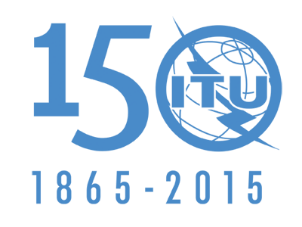 UNIÓN INTERNACIONAL DE TELECOMUNICACIONESUNIÓN INTERNACIONAL DE TELECOMUNICACIONESCOMISIÓN 6Documento 283-SCOMISIÓN 613 de noviembre de 2015COMISIÓN 6Original: inglésEstonia (República de)/Lituania (República de)/
Eslovenia (República de)/UcraniaEstonia (República de)/Lituania (República de)/
Eslovenia (República de)/UcraniaPROPUESTAS PARA LOS TRABAJOS DE LA CONFERENCIAPROPUESTAS PARA LOS TRABAJOS DE LA CONFERENCIACONSIDERACIONES SOBRE LA IDENTIFICACIÓN DE LAS IMT
EN LA BANDA DE FRECUENCIAS 5 925-6 425 MHzCONSIDERACIONES SOBRE LA IDENTIFICACIÓN DE LAS IMT
EN LA BANDA DE FRECUENCIAS 5 925-6 425 MHzPunto 10 del orden del díaPunto 10 del orden del día